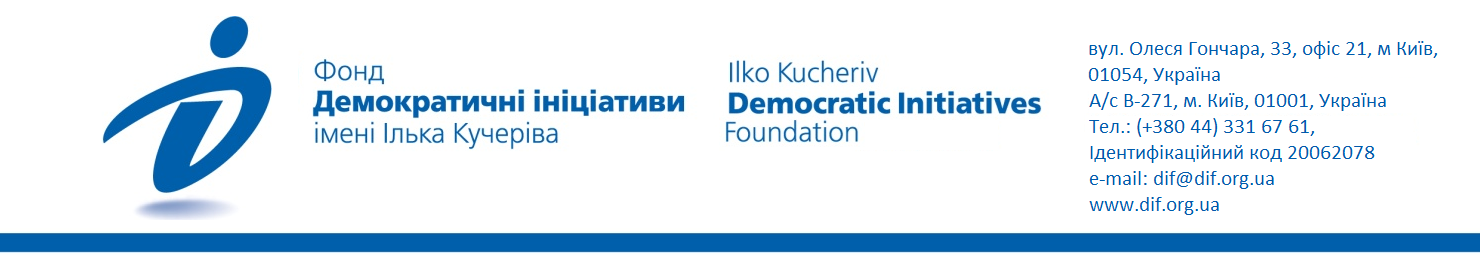 Майдан-мітинг і Майдан-табір: схоже і відміннеПерше опитування  учасників Майдану було проведено Фондом «Демократичні ініціативи  імені  Ілька Кучеріва» та Київським міжнародним інститутом соціології у вихідні дні - 7(субота) і 8 (неділя) грудня 2013 року. Усього було опитано 1037 респондентів (375 – 7 грудня і 662 – 8 грудня) за методикою, яка забезпечувала  випадкову вибірку учасників Майдану. З результати опитування можна ознайомитися на сайті Фонду www.dif.org.uaПроте очевидно, що  Майдан у різні  дні різний, особливо, якщо порівняти вихідні  та буденні дні.  Правомірно твердити, що Майдан існує у двох формах: Майдан-мітинг, з мінливим складом учасників, особливо масовий – у вихідні дні, і як стаціонарний табір, де люди перебувають відносно постійно і які забезпечують життєдіяльність Майдану (охорону, організаційні функції, приготування їжі, прибирання тощо). Що собою становить цей, будній,  стаціонарний  Майдан,  «Майдан-табір»? Отож, 20 грудня 2013 року, у п’ятницю, Фонд «Демократичні ініціативи  імені  Ілька Кучеріва» та Київський міжнародний інститут соціології провели друге опитування Майдану – тих, хто перебуває там стаціонарно. Усього було опитано 515  осіб в  усіх стаціонарних точках   Майдану (намети, Будинок профспілок, будівля КМДА, Жовтневий палац та ін.) за вибіркою, яка забезпечувала пропорційне охоплення учасників табору.   Опитування було здійснено у рамках проекту «Громадський соціологічний консорціум» за фінансової підтримки Міжнародного Фонду «Відродження» та програми МАТРА Королівства Нідерланди.  Отже, що спільного і відмінного між цими двома формами існування майдану – «Майдану-мітингу» і «Майдану-табору?»На Майдані-таборі перевага чоловічого населення абсолютна: 85% (на Майдані-мітингу – 56%). За віком вони майже збігаються: середній вік учасника Майдану-мітингу – 36 років (38% віком від 15 до 29 років, 49% – 30–54 роки, 13% – 55 років і старше),  Майдану-табору – 38 років (34% віком від 16 до 29 років, 52% – 30–54 роки, 14% – 55 років і старше). Освітній рівень учасників Майдану-табору дещо нижчий, ніж Майдану-мітингу, проте все ж вищий, ніж у структурі населення країни: 49% з вищою освітою (63% на Майдані-мітингу), 40% – із середньою загальною та середньою спеціальною освітою (22%), 10% – з незакінченою вищою (13%), 2% – з неповною середньою (1%).За родом занять серед учасників обох Майданів найбільшу групу  становили спеціалісти з вищою освітою, проте на Майдані-мітингу їх дещо більше – 40%, на Майдані-таборі – 22%. А загалом  і Майдан-мітинг, і Майдан-табір представляє людей різних занять: студентів (12% на Майдані-мітингу і 10% – на Майдані-таборі), підприємці (відповідно,  9% і 12%), керівники (8% і 4%), робітники (7% і 14%), пенсіонери (9% і 11%). Зрозуміло, на Майдані-таборі більше тих, хто не має постійного місця роботи (16%, із них 8% підробляють у різних місцях, і 8% джерел доходу не мають). .На стаціонарному Майдані-таборі явно переважають приїжджі (81%),  на відміну від недільного Майдану, де 57%  становили кияни.  Серед приїжджих на обох Майданах найбільше було жителів Західного регіону (52% на мітингу і 42% у таборі), проте у структурі Майдану-табору дещо більше представлені вихідці з інших регіонів: з Центральної України (34% і 31%),  Південної та Східної (23% і 17%).   Приїхали люди з різних населених пунктів: 32% – з обласних центрів, 23% – з великих міст, 23% – з невеликих міст і 22% – з сіл.На обох Майданах дещо більше половини учасників   вдома спілкується українською мовою, на Майдані-мітингу 27% – російськомовні, 18% – cпілкуються і українською, і російською, 1% – іншомовні, а на Майдані-таборі – російськомовних дещо менше (20%), зате більше двомовних (28%).Більшість приїжджих Майдану-табору приїхали самотужки (76%), проте у порівнянні з майданом-мітингом серед них істотно більше тих, хто приїхав організовано – однією з партій (12%), чи  громадських організацій (12%). Це – істотно більше, ніж на Майдані-мітингу, на який організовано приїхало 8%. Дещо більше серед учасників Майдану-табору й членів партій (15%), громадських організацій (9%) та громадських рухів (6%). Втім, більшість (70%) не належить до жодної з партійних чи громадських організацій –70%. На Майдану-мітингу таких було більше – 92%.Мотиви,  що спонукали людей не лише вийти на Майдан, але й там отаборитися, ті ж самі, що у людей, які виходили на Майдан-мітинг: на першому місці -   жорстоке побиття демонстрантів на Майдані у ніч на 30 листопада, репресії (69%), відмова Віктора Януковича від підписання Угоди про асоціацію з Євросоюзом (40%),  прагнення змінити владу в Україні (39%) та  прагнення змінити життя в Україні (36%). Заклики опозиції були стимулом для 7% учасників,  мотив  помститися владі за все, що вона коїть,  мають  10% (удвічі більше, ніж серед учасників Майдану-мітингу).Основні вимоги і Майдану-мітингу, і Майдану-табору однакові,  проте їх значимість дещо відрізняється: для учасників Майдану-табору на першому місці вимоги політичні – відставка уряду (74.5%), відставка Віктора Януковича і проведення дострокових президентських виборів (66%) і на третьому місці - :звільнення заарештованих  учасників Майдану, припинення репресій (64%). А для учасників Майдану-мітингу вимога звільнення заарештованих була головною (82%).Учасникам Майдану-табору запропонували визначити три мінімальні вимоги, які їх можуть задовольнити, і вони виявилися тими ж: відставка уряду (55%), відставка Віктора Януковича (33%) та звільнення заарештованих учасників Майдану, припинення репресій (31.5%). При виборі  трьох головних вимог респонденти обрали такі: звільнення заарештованих  учасників Майдану, припинення репресій (58%), відставка уряду (51%), відставка Віктора Януковича і проведення дострокових президентських виборів (49,5%).Учасники Майдану-табору дещо менш схильні до підтримки переговорного процесу з владою у порівнянні з Майданом-мітингом: на Майдану-таборі  згодні з пропозицією провести круглий  стіл переговорів за участі влади, опозиції та  громадських лідерів  за посередництва міжнародних організацій 45%, не згодні – 47%, а на Майдані-мітингу згодна на переговори 51%,  проте 41.5% вважають, що ніяких переговорів з владою вести не потрібно.  Абсолютна  більшість учасників і Майдану-мітингу (74%), і Майдану-табору (80%) готові бути на Майдану «стільки, скільки буде треба».  Спонукати людей піти з Майдану може виконання усіх вимог, які там були висунуті – таку позицію займають 74% учасників Майдану-мітингу і 64% Майдану-табору, ще  28.5% на Майдану-мітингу і 25% на Майдані-таборі готові задовольнитися виконанням кількох основних вимог. Об’єктивні причини, що  можуть змусити залишити Майдан  (робота, навчання),  значно менш вагомі для таборян (4%), ніж для мітингувальників (16.5%), так само як і втома, погане самопочуття  (можуть бути причиною для полишення Майдану для 13% учасників Майдану-мітингу і 4% Майдану-табору), не будуть значимими причинами піти з Майдану й   розчарування у лідерах  (на це вказали лише 7.5% людей на Майдані-мітингу і 5.5% - на Майдані-таборі),  репресії ( 6% і 2%),   холод (2% і 1%).Природно, що учасники обох Майданів, особливо – Майдану-табору,   значно більше, ніж населення загалом, готові брати участь у різних формах протесту,  причому Майдан-мітинг – більше у мирних, а Майдан-табір – у силових. Найбільша готовність обох Майданів, зрозуміло, до участі у  санкціонованих мітингах і демонстраціях (71% на Майдані-мітингу і 52% - на Майдані-таборі),  у страйках (відповідно, 43% та 32%),  у зборі підписів під колективними відозвами (37% та 30%),  у бойкоті рішень органів влади (36% та 31%),  у пікетуванні державних установ (35%  і 38.5%), у створенні незалежних від владних структур збройних формувань (15% і 21%), у захопленні будівель (14% і 19.5%), у голодуванні протесту (11%  і 11%).  Результати опитування Що спонукало Вас  вийти на Майдан? (вибрати не більше 3-х головних причин)Які вимоги, що висувалися  на Майдані, Ви підтримуєте? (позначте всі вимоги, які є важливими для вас) Чи згодні Ви з пропозицією проведення Круглого столу переговорів за участі влади, опозиції та  громадських лідерів  за посередництва міжнародних організацій?   Що може спонукати Вас піти з  Майдану? (вибрати не більше 3-х відповідей)Виконання яких саме, головних  вимог може бути  тим компромісом з владою, який може задовольнити   Майдан? Виділіть не більше 3-х головнихЯк довго Ви на Майдані? Як довго Ви збираєтеся бути на Майдані? В яких акціях соціального протесту Ви особисто були б готові взяти участь? (зазначте всі прийнятні відповіді) Звідки Ви? Якщо Ви приїхали, то з якого населеного пункту?  Якщо Ви приїхали, то звідки? (області були згруповані у регіони) Якщо Ви приїхали, то організовано чи самі? Чи належите Ви до якого з наступних об’єднань: (можна дати кілька відповідей)Соціально-демографічні питанняСтать  Вік  Освіта  Рід занять  Якою мовою Ви переважно розмовляєте вдома?Майдан-мітингМайдан-табірВідмова Віктора Януковича від підписання Угоди про асоціацію з Євросоюзом53,540Жорстоке побиття демонстрантів на Майдані у ніч на 30 листопада, репресії69,669Заклики лідерів опозиції5,46,7Прагнення змінити владу в країні39,138,9Прагнення змінити життя в Україні49,936,2Солідарність зі своїми друзями, колегами, родичами, які теж на Майдані6,24,1Згортання демократії, загроза диктатури18,913,7На Майдані весело і цікаво2,21,2Бажання помститися владі за усе, що вона коїть в країні5,29,6Небезпека, що Україна вступатиме у Митний Союз і взагалі поверне до Росії 16,914,4Гроші, які мені заплатили (чи обіцяли заплатити)  0,30,2Інше (що саме?)3,38,2ВАЖКО СКАЗАТИ0,50Майдан-мітингМайдан-табірЗвільнення заарештованих  учасників Майдану, припинення репресій81,863,9Підписання Угоди про Асоціацію з Європейським Союзом71.058,6Відставка уряду80,174,5Заведення кримінальних справ на винних у побитті демонстрантів на Майдані57,650,7Розпуск Верховної Ради і призначення дострокових парламентських виборів55,651,4Звільнення Юлії Тимошенко37,836Відставка Віктора Януковича і проведення дострокових президентських виборів75,165,7Зміна Конституції, повернення до конституційної реформи 2004 року, яка обмежувала владу президента37,942,8Заведення кримінальних справ на усіх, хто був задіяний у корупції49,642,8Загальне підвищення рівня життя людей46,942,5Інше (що саме?)3,46,7ВАЖКО СКАЗАТИ00Майдан-мітингМайдан-табірТак, такі переговори потрібні51,345,3Ніяких переговорів з владою вести не потрібно41,546,6ВАЖКО СКАЗАТИ 7,28,2Майдан-мітингМайдан-табірВиконання усіх вимог, що були висунені на Майдані73,963,6Виконання кількох основних вимог28,524,8Виконання хоча б чогось із цих вимог5,86,3Об’єктивні причини, що не дозволяють стояти на Майдані безстроково (робота, навчання)16,54,5Втома, погане самопочуття133,7Розчарування у лідерах7,55,5Холод2,31Розчарування у спроможності людей щось змінити4,41,5Репресії  проти учасників Майдану5,82,1Якщо з Майдану підуть мої друзі, знайомі1,71Якщо більшість учасників майдану так організовано вирішать 12,89,8Інше (що саме?)2,35,1ВАЖКО СКАЗАТИ0,51,3Звільнення заарештованих  учасників Майдану, припинення репресій31,5Підписання Угоди про Асоціацію з Європейським Союзом28,2Відставка уряду55Заведення кримінальних справ на винних у побитті демонстрантів на Майдані11,5Розпуск Верховної Ради і призначення дострокових парламентських виборів20,9Звільнення Юлії Тимошенко12,8Відставка Віктора Януковича і проведення дострокових президентських виборів32,8Зміна Конституції, повернення до конституційної реформи 2004 року, яка обмежувала владу президента7,3Заведення кримінальних справ на усіх, хто був задіяний у корупції4Загальне підвищення рівня життя людей5,2Інше3,6ВАЖКО СКАЗАТИ2З першої декади Майдану, з 21-30 листопада30,6З другої декади Майдану – 1-10 грудня34,9З третьої декади Майдану, з  11 грудня20,4Зовсім недавно, від вчора-позавчора8,8Я на Майдані буваю не постійно, а заходжу час від часу5,3Майдан-мітингМайдан-табірТільки сьогодні61,2Ще 2-3 дні, не більше9,22,4Не більш як тиждень4,42,3Не більш як  2-ва тижні0,92До новорічних свят3,44,9Стільки, скільки буде треба72,479,8ВАЖКО СКАЗАТИ 3,67,3Майдан-мітингМайдан-табірУчасть у виборчій кампанії51,437,8Збір підписів під колективними відозвами (вимогами, закликами)37,230Санкціоновані мітинги і демонстрації70,751,8Загроза страйком28,627Бойкот (відмова виконувати рішення адміністрації, органів влади)35,830,9Несанкціоновані мітинги і демонстрації27,827,8Участь у страйках42,731,8Голодування протесту10,611,4Пікетування державних установ, блокування їхньої роботи 35,438,5Захоплення будівель13,819,5Створення незалежних від владних структур збройних формувань1521,3Інше (що саме?)2,56Я не готовий брати участь у будь-яких акціях масового протесту22,1ВАЖКО СКАЗАТИ 0,52,7Майдан-мітингМайдан-табірЗ Києва49,819,3Приїхав з області50,280,7Обласний центр31,8Велике місто (не менше 100 тис. жителів)23Невелике місто (менше 100 тис. жителів)23,4Село 21,8Майдан-мітингМайдан-табірЗахідна Україна51.842.4Центральна Україна30.934.4Східна та Південна Україна17.323.2Майдан-мітингМайдан-табірОрганізовано – однією з партій1,811,9Організовано – однією з громадських організацій (чи рухів)6,311,9Приїхав (ла) сам (а) 91,976,1Майдан-мітингМайдан-табірТак, належу до партії3,914,9Так, належу до громадської організації3,58,9Так, належу до громадського руху1,25,9Ні до якого з об’єднань не належу91,870,4Майдан-мітингМайдан-табірЧоловік57,285,1Жінка42,814,9Майдан-мітингМайдан-табір15–29 років3834.130–544952.055 років і старші1313,9Майдан-мітингМайдан-табірНеповна середня0,82,2Середня (загальна і спеціальна)22,138,9Незакінчена вища (студент)14,410,3Вища62,748,7Майдан-мітингМайдан-табірКерівник (заступник керівника) підприємства, установи, підрозділу8.04,2Спеціаліст  (з вищою або середньою спеціальною освітою)39,521,7Працівник правоохоронних органів, військовослужбовець1,42,7Підприємець (бізнесмен)9,312,3Службовець зі складу обслуговуючого персоналу (без спеціальної освіти)2,42Робітник6,714,4Сільськогосподарський робітник, фермер0,61,9Учень, школяр0,41,1Студент13,210,1Непрацюючий пенсіонер9,411,2Домогосподарка1,50,1Не маю постійного місця роботи, але підробляю при нагоді у різних місцях3,18,5Тимчасово не працюю і не маю джерел доходу2,47,7Інше2,32,1Майдан-мітингМайдан-табірРосійською25,919,6Українською54,652,5І російською, і українською18,627,6Іншою0,40,3ВАЖКО ВІДПОВІСТИ0,50